 Il/La sottoscritt___, ______________________________________________________________Qualifica _____________________________ in servizio presso la sede di __________________DichiaraDi aver effettuato  il Seguente Incarico Specifico ATA a.s. 2018/2019: _____________________________________________________________________________Descrizione delle azioni svolte per la realizzazione dell’Incarico Specifico a.s. 2018/2019:_____________________________________________________________________________________________________________________________________________________________________________________________________________________________________________Per un totale Lordo Dipendente di € __________________________________,lì__________________                                                                                                                       Firma                                                                                         ______________________________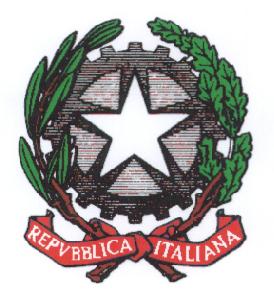 ISTITUTO STATALE ISTRUZIONE SUPERIORE   Via Risorgimento n. 2858031   ARCIDOSSO  (GR)Tel. 0564-966229            E-mail:  gris003001@istruzione.itt- C.F. 80008280531